Nazwa i adres Zamawiającego:Miejskie Przedsiębiorstwo Oczyszczania Sp. z o. o. z siedzibą w Toruniu przy ul. Grudziądzkiej 159,  wpisana do Krajowego Rejestru Sądowego prowadzonego przez VII Wydział Gospodarczy Sądu Rejonowego w Toruniu pod numerem 0000151221, posiadająca NIP 879-016-92-80, Regon 870525973, o kapitale zakładowym wynoszącym 14.491.000,00 złDane dotyczące Wykonawcy:Firma: …………………..……………………………….………………………………………………..……Siedziba:.………………..……………………………………………………………………………………….                                                        (dotyczy osoby prawnej albo jednostki organizacyjnej nieposiadającej osobowości prawnej)Imię i Nazwisko: ………………………………….……………………………………………………………Adres zamieszkania:….………………………………………………………………………….……………………Nazwa przedsiębiorstwa:………………………………………………………………………………………………Adres Wykonawcy:……………………………………………………………………………………………………                                                     (dotyczy przedsiębiorców będących osobami fizycznymi i wspólnikami spółki cywilnej                                                                       jak i osób fizycznych nieprowadzących działalności gospodarczej)NIP:…………………..………………Regon:……………………………….Dane kontaktowe Wykonawcy:Nr telefonu:…………………………………Nr faksu: ……………..……………………Adres poczty elektronicznej: ……………………………………………………………………………..W nawiązaniu do ogłoszenia o prowadzeniu niniejszego przetargu nieograniczonego oraz wymagań Specyfikacji Istotnych Warunków Zamówienia zobowiązuję się do wykonania przedmiotu zamówienia opisanego w SIWZ w postępowaniu o znaku OZ/ZP-17/2/2019 na następujących warunkach:1.	Oferuję wykonanie przedmiotu zamówienia za cenę brutto: ........................................................................zł 
(słownie złotych: ..............................................................................................................................), w tym …………………………zł netto i ………….% VAT.2.   Oferuję następujący termin płatności: ………………..dni od dnia złożenia faktury.  3. Oferujemy czas usunięcia awarii (od momentu zgłoszenia awarii) w wymiarze …………godzin   
      (maksymalnie 14 godzin) od otrzymania zgłoszenia. 4. Oferujemy oprogramowanie …………………………………………………………………………………..    ………………………………………………………………………………………………………………………… 
    (nazwa oprogramowania/ autor oprogramowania/ właściciel praw autorskich oprogramowania)5.    Oferujemy sprzęt: serwer  bazodanowy i aplikacyjny     ………………………………………………………………….……………………………………………………………………………………………………………(model, symbol  producenta, kod dostawcy/producenta, kod EAN )stacje robocze z oprogramowaniem…………………………………………………………….……………………………………………………………………………………………………………(model, symbol  producenta, kod dostawcy/producenta, kod EAN )monitor ciekłokrystaliczny………………………………………………………………………..……………………………………………………………………………………………………………(model, symbol producenta, kod dostawcy/producenta/ kod EAN)sieciowa drukarka laserowa …………………………………………………………………………………………………………………………………………………………………………………………(model, symbol  producenta, kod dostawcy/producenta, kod EAN )6. Przedmiot zamówienia zrealizuję sam / część zamówienia powierzę podwykonawcom     
     ........................................................................................................... 7. OŚWIADCZAM w trybie art. 91 ust. 3a ustawy z dnia 29 stycznia 2004 r. Prawo zamówień publicznych (j.t. Dz.U. z 2018 r. poz. 1986 z późn. zm.), że wybór oferty będzie/nie będzie prowadzić do powstania u Zamawiającego obowiązku podatkowego. Poniżej wskazano nazwę (rodzaj) towaru lub usługi, których dostawa lub świadczenie będzie prowadzić do powstania obowiązku podatkowego, oraz ich wartość bez kwoty podatku:8.	OŚWIADCZAM, że zapoznałem się ze Specyfikacją Istotnych Warunków Zamówienia i nie wnoszę  do niej zastrzeżeń.9. UWAŻAM się za związanego niniejszą ofertą na czas wskazany w Specyfikacji Istotnych Warunków  
     Zamówienia, czyli przez okres 30 dni od upływu terminu składania ofert.10. Zapoznałem się z treścią wzoru umowy, nie wnoszę do niego zastrzeżeń  
     i zobowiązuję się do zawarcia umowy na warunkach w nim określonych w przypadku gdyby  
     uznano moją ofertę za najkorzystniejszą.11. Zastrzegam / nie zastrzegam w trybie art. 8 ust. 3 ustawy z dnia 29 stycznia 2004 r. Prawo  
    zamówień publicznych (t.j. Dz. U. z 2018 r. poz. 1986 z późn. zm) w  odniesieniu do informacji  
    zawartych w ofercie, iż nie mogą być one udostępniane innym uczestnikom postępowania.  
    Zastrzeżeniu podlegają następujące informacje, stanowiące tajemnicę przedsiębiorstwa  
    w rozumieniu przepisów o zwalczaniu nieuczciwej konkurencji: ………………………………...12. Czy wykonawca jest mikroprzedsiębiorstwem, bądź małym lub średnim przedsiębiorstwem?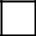 TakNie13. Wadium (w przypadku wniesienia w formie pieniężnej) proszę zwrócić na konto:    
        ……………………………………………………………………………………………….…………...……Nazwa banku Wykonawcy: ……………………………………………………………………………...…14. Oświadczam, że wypełniłem obowiązki informacyjne przewidziane w art. 13 lub art. 14 RODO  
      wobec osób fizycznych, od których dane osobowe bezpośrednio lub pośrednio pozyskałem  
      w celu ubiegania się o udzielenie zamówienia publicznego w niniejszym postępowaniu.15. OFERTĘ niniejszą składam na ............... kolejno ponumerowanych stronach.16. ZAŁĄCZNIKAMI do niniejszej oferty, stanowiącymi jej integralną część są:.......................................,	2)	.......................................,.......................................,	4)	......................................................................... dn. ............................     .........................................................................(czytelny podpis osoby lub osób upoważnionych lub imienna pieczątka i podpis)Wykonawca:…………………………………………………………………………reprezentowany przez:…………………………………………………………………………(imię, nazwisko, stanowisko/podstawa do  reprezentacji)Oświadczenie wykonawcy składane na podstawie art. 25a ust. 1 ustawy z dnia 29 stycznia 2004 r.Prawo zamówień publicznych (dalej jako: ustawa Pzp),DOTYCZĄCE SPEŁNIANIA WARUNKÓW UDZIAŁU W POSTĘPOWANIU 
Na potrzeby postępowania o udzielenie zamówienia publicznego na dostawa oprogramowania optymalizującego zarządzanie gospodarką odpadami komunalnymi w Toruniu wraz ze sprzętem komputerowym, prowadzonego przez Miejskie Przedsiębiorstwo Oczyszczania 
Sp. z o.o. w Toruniu, oświadczam, co następuje:INFORMACJA DOTYCZĄCA WYKONAWCY:Oświadczam, że spełniam warunki udziału w postępowaniu określone przez zamawiającego w pkt V.1.2 specyfikacji istotnych warunków zamówienia.…………….……. (miejscowość), dnia ………….……. r. 							…………………………………………(podpis)INFORMACJA W ZWIĄZKU Z POLEGANIEM NA ZASOBACH INNYCH PODMIOTÓW: Oświadczam, że w celu wykazania spełniania warunków udziału w postępowaniu, określonych przez zamawiającego w pkt V.1.2 specyfikacji istotnych warunków zamówienia, polegam na zasobach następującego/ych podmiotu/ów: ………………………………………………………………………...……………………………………………………………………………………………………………….…………………………………….., w następującym zakresie: …………………………………………………………………………………………………………………………………………………………… (wskazać podmiot i określić odpowiedni zakres dla wskazanego podmiotu). …………….……. (miejscowość), dnia ………….……. r. 							…………………………………………(podpis)OŚWIADCZENIE DOTYCZĄCE PODANYCH INFORMACJI:Oświadczam, że wszystkie informacje podane w powyższych oświadczeniach są aktualne 
i zgodne z prawdą oraz zostały przedstawione z pełną świadomością konsekwencji wprowadzenia zamawiającego w błąd przy przedstawianiu informacji.…………….……. (miejscowość), dnia ………….……. r. 							…………………………………………(podpis)Wykonawca:…………………………………………………………………………reprezentowany przez:…………………………………………………………………………(imię, nazwisko, stanowisko/podstawa do  reprezentacji)Oświadczenie wykonawcy składane na podstawie art. 25a ust. 1 ustawy z dnia 29 stycznia 2004 r.  Prawo zamówień publicznych (dalej jako: ustawa Pzp), DOTYCZĄCE PRZESŁANEK WYKLUCZENIA Z POSTĘPOWANIANa potrzeby postępowania o udzielenie zamówienia publicznego na dostawa oprogramowania optymalizującego zarządzanie gospodarką odpadami komunalnymi w Toruniu wraz ze sprzętem komputerowym, prowadzonego przez Miejskie Przedsiębiorstwo Oczyszczania Sp. z o.o. w Toruniu, oświadczam, co następuje:OŚWIADCZENIA DOTYCZĄCE WYKONAWCY:Oświadczam, że nie podlegam wykluczeniu z postępowania na podstawie 
art. 24 ust 1 pkt 12-23 ustawy Pzp.…………….……. (miejscowość), dnia ………….……. r. 							…………………………………………(podpis)Oświadczam, że zachodzą w stosunku do mnie podstawy wykluczenia z postępowania na podstawie art. …………. ustawy Pzp (podać mającą zastosowanie podstawę wykluczenia spośród wymienionych w art. 24 ust. 1 pkt 13-14, 16-20 lub art. 24 ust. 5 ustawy Pzp). Jednocześnie oświadczam, że w związku z ww. okolicznością, 
na podstawie art. 24 ust. 8 ustawy Pzp podjąłem następujące środki naprawcze: ………………………………………………………………………………………………………………..…………………………………………………………………………………………..…………………...........…………….……. (miejscowość), dnia …………………. r. 							…………………………………………(podpis)OŚWIADCZENIE DOTYCZĄCE PODMIOTU, NA KTÓREGO ZASOBY POWOŁUJE SIĘ WYKONAWCA:Oświadczam, że w stosunku do następującego/ych podmiotu/tów, na którego/ych zasoby powołuję się w niniejszym postępowaniu, tj.: …………………………………………………………… (podać pełną nazwę/firmę, adres, a także w zależności od podmiotu: NIP/PESEL, KRS/CEiDG) nie zachodzą podstawy wykluczenia z postępowania o udzielenie zamówienia.…………….……. (miejscowość), dnia …………………. r. 							…………………………………………(podpis)OŚWIADCZENIE DOTYCZĄCE PODWYKONAWCY NIEBĘDĄCEGO PODMIOTEM, NA KTÓREGO ZASOBY POWOŁUJE SIĘ WYKONAWCA:Oświadczam, że w stosunku do następującego/ych podmiotu/tów, będącego/ych podwykonawcą/ami: ……………………………………………………………………..….…… (podać pełną nazwę/firmę, adres, a także w zależności od podmiotu: NIP/PESEL, KRS/CEiDG), nie zachodzą podstawy wykluczenia z postępowania o udzielenie zamówienia.…………….……. (miejscowość), dnia …………………. r. 							…………………………………………(podpis)OŚWIADCZENIE DOTYCZĄCE PODANYCH INFORMACJI:Oświadczam, że wszystkie informacje podane w powyższych oświadczeniach są aktualne 
i zgodne z prawdą oraz zostały przedstawione z pełną świadomością konsekwencji wprowadzenia zamawiającego w błąd przy przedstawianiu informacji.…………….……. (miejscowość), dnia …………………. r. 							…………………………………………(podpis)WYKAZ WYKONANYCH DOSTAWw postępowaniu o udzielenie zamówienia publicznego, którego wartość szacunkowa  przekracza wyrażoną w złotych równowartość kwoty 30.000 euro i nie przekracza kwoty określonej w przepisach wydanych na podstawie art. 11 ust. 8 ustawy z dnia 29 stycznia 2004 r. Prawo zamówień publicznych (t.j. Dz. U. z 2018 r., poz. 1986 z późn. zm.) prowadzonym  
w trybie przetargu nieograniczonego na dostawę oprogramowania optymalizującego zarządzanie gospodarką odpadami komunalnymi w Toruniu wraz ze sprzętem komputerowym,……………………………                                 …………………………………………..Nazwa i adres Wykonawcy				     Imienna pieczątka i podpis(lub pieczątka firmowa) 				osoby upoważnionej lub osób upoważnionych...............................dn. ..........................................2019 r.Wykonawca:…………………………………………………………………………reprezentowany przez:…………………………………………………………………………(imię, nazwisko, stanowisko/podstawa do  reprezentacji)Oświadczenie wykonawcy składane na podstawie art. 24 ust. 11 ustawy z dnia 29 stycznia 2004 r.  Prawo zamówień publicznych (dalej jako: ustawa Pzp), O PRZYNALEŻNOŚCI LUB BRAKU PRZYNALEŻNOŚCI DO GRUPY KAPITAŁOWEJPrzystępując do udziału w postępowaniu o udzielenie zamówienia publicznego pn. „Dostawa   
oprogramowania optymalizującego zarządzanie gospodarką odpadami komunalnymi w Toruniu wraz ze sprzętem komputerowym”, w imieniu ww. podmiotu oświadczamy, że:* Nie należy do żadnej grupy kapitałowej w rozumieniu ustawy z dnia 16 lutego 2007 r. o ochronie konkurencji i konsumentów;* Nie należy do tej samej grupy kapitałowej w rozumieniu ustawy z dnia 16 lutego 2007 r. o ochronie konkurencji i konsumentów z żadnym z Wykonawców, którzy złożyli oferty w niniejszym postępowaniu;* Należy do tej samej grupy kapitałowej w rozumieniu ustawy z dnia 16 lutego 2007 r. o ochronie konkurencji i konsumentów, do której należy/-ą następujący wykonawca/-y, którzy złożyli ofertę w niniejszym postępowaniu:…………….……. (miejscowość), dnia …………………. r. 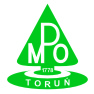 System Zarządzania JakościąPostępowanie o zamówienie publiczneFORMULARZ  OFERTYPostępowanie o zamówienie publiczneFORMULARZ  OFERTYZnak: OZ/ZP-17/2/2019Załącznik nr 1 do SIWZZałącznik nr 1 do umowyZnak: OZ/ZP-17/2/2019Nazwa  komponentuParametry techniczne oferowanego sprzętuTypZastosowanieProcesorPłyta głównaPamięć operacyjna RAMKontroler RAIDDyski i napędy WyposażeniedodatkoweObudowaBezpieczeństwoCertyfikaty i standardyWarunki gwarancjiWsparcie techniczne producentaPortyKarty siecioweSystem operacyjny i oprogramowanie.KlawiaturaMyszNapęd optycznyZasilaczNazwa komponentuParametry techniczne oferowanego sprzętuTypZastosowanieProcesorPłyta głównaPamięć operacyjna RAMDysk twardyWyposażeniedodatkoweObudowaBezpieczeństwoBIOSCertyfikaty i standardyWarunki gwarancjiWsparcie techniczne producentaPortyKarty siecioweSystem operacyjny i oprogramowanie biurowe. KlawiaturaMyszNapęd optycznyZasilaczNazwa komponentuParametry techniczne oferowanego sprzętuKlasa produktuFormat ekranu monitoraPrzekątna ekranuWielkość plamkiTyp panela LCDTechnologia podświetleniaZalecana rozdzielczość obrazuCzęst. odświeżania przy zalecanej rozdzielczościCzas reakcji matrycyJasnośćKąt widzenia poziomyKąt widzenia pionowyLiczba wyświetlanych kolorówCertyfikaty Regulacja cyfrowa (OSD)Złącza wejściowePobór mocy (praca/spoczynek)Możliwość pochylenia panela (tilt)Szerokość maxWysokość max.Głębokość max.Masa netto max.Kolor obudowyCzas reakcji matrycyDodatkowe informacjeZasilanie Gwarancja min. Wyposażenie dodatkowe min.NazwakomponentuParametry techniczne oferowanego sprzętuRodzaj drukarki i technologia drukuCzęstotliwość wbudowanego procesora drukarki min.Szybkość drukowania A4 (minimum)Gramatura papieru –minimalny zakres (g/m²) taca ręczna bez dupleksu  Pojemność standardowa (arkuszy A4 min.)(Kaseta 1 i taca ręczna)Typ i gramatura papieru kaseta standardowa -  minimalny zakres i pojemność (arkuszy)Możliwość rozszerzenia o dodatkowe kasety na papier min.Rozdzielczość (min. obsługiwane)Czas nagrzewania max. czasPamięć ogólna drukarki min.Dysk twardyPojemność dysku twardego min.Możliwość druku dwustronnego (Duplex)Czas wykonaniapierwszego wydruku  max. czasWaga max.Pobór mocy podczas pracy max.Pobór mocy max.Język drukarki min.Interfejs min.Protokół sieciowy min.Interfejs USB min.System operacyjny min.Języki drukarki min.Funkcja zapisu w pamięci min.Wymiary maksymalne (szer. × głęb. × wys.)Zasilanie Gwarancja min. Toner startowy –wydajnośćWydajność tonera min.CertyfikatyObciążalność miesięczna min. Wyposażenie dodatkowe min.Nazwa (rodzaj) towaru lub usługiWartość bez kwoty podatku (zł)System Zarządzania JakościąPostępowanie o zamówienie publiczneOŚWIADCZENIEO SPEŁNIANIU WARUNKÓW UDZIAŁU W POSTĘPOWANIUPostępowanie o zamówienie publiczneOŚWIADCZENIEO SPEŁNIANIU WARUNKÓW UDZIAŁU W POSTĘPOWANIUZnak: OZ/ZP-17/2/2019Załącznik nr 2 do SIWZZnak: OZ/ZP-17/2/2019System Zarządzania JakościąPostępowanie o zamówienie publiczneOŚWIADCZENIEO BRAKU PODSTAW DO WYKLUCZENIAPostępowanie o zamówienie publiczneOŚWIADCZENIEO BRAKU PODSTAW DO WYKLUCZENIAZnak: OZ/ZP-17/2/2019Załącznik nr 3 do SIWZZnak: OZ/ZP-17/2/2019System Zarządzania JakościąPostępowanie o zamówienie publiczneWYKAZ WYKONANYCH DOSTAWPostępowanie o zamówienie publiczneWYKAZ WYKONANYCH DOSTAWZnak: OZ/ZP-17/2/2019Załącznik nr 4 do SIWZZnak: OZ/ZP-17/2/2019Lp.Miejsce i rodzajwykonanej dostawyNazwa i adres odbiorcy,dla którego wykonanodostawęWartość brutto wykonanej dostawy w złCzas realizacji dostawy (od dnia do dnia)Nazwa i adres Wykonawcy dostawySystem Zarządzania JakościąPostępowanie o zamówienie publiczneOŚWIADCZENIE O PRZYNALEŻNOŚCI DO GRUPY KAPITAŁOWEJPostępowanie o zamówienie publiczneOŚWIADCZENIE O PRZYNALEŻNOŚCI DO GRUPY KAPITAŁOWEJZnak: OZ/ZP-17/2/2019Załącznik nr 5 do SIWZZnak: OZ/ZP-17/2/2019Lp.Nazwa podmiotuAdres siedziby podmiotu1.2.…..